Dear Sir/Madam,I, (your full name), have served for the US Navy from (mention the years) as (your post). I am proud to have been able to serve my nation to the best of my abilities.For now, I have found a property at (provide address of the property which needs to be evaluated) and would like to make a purchase. I will also need to apply for a VA loan to get the desired finances. Hence would request your team to go and evaluate the property and issue me a certificate of reasonable value for getting a VA loan. Would appreciate your patience and cooperation in this regard.I have attached a copy of my service in the US Navy along with a copy of the property documents for your kind perusal. Do let me know if any additional documents are required for the same. My contact information is also listed as under.Thanking you.Yours faithfully,(your full name)(your current address)(your contact number)(your email id)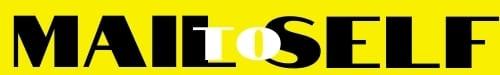 